ประกาศองค์การบริหารส่วนตำบลโนนแดงเรื่อง   ราคากลางโครงการขุดลอกลำห้วยเจียบเหนือ บ้านดอนตัดเรือ หมู่ที่ ๖ ............................................................................ด้วยองค์การบริหารส่วนตำบลโนนแดง  ได้ดำเนินการจัดทำราคากลางโครงการขุดลอกลำห้วยเจียบเหนือ บ้านดอนตัดเรือ หมู่ที่ ๖   เพื่อใช้ในการดำเนินการจัดหาพัสดุ  ซึ่งคณะกรรมการกำหนดราคากลางได้พิจารณาราคากลางโครงการเสร็จเรียบร้อยแล้วดังนี้  โครงการขุดลอกลำห้วยเจียบเหนือ บ้านดอนตัดเรือ หมู่ที่ ๖  ลักษณะงาน  ขุดลอกลำห้วยเจียบเหนือ  พื้นที่ขุดลอก ๖,๘๐๐  ตารางเมตร ความลาดเอียด ๑:๒ ลึกโดยเฉลี่ย ๓.๐๐ เมตร ปริมาตรดินขุดลอก  ๑๑,๘๕๐  ลูกบาศก์เมตร ดินที่เหลือนำไปทิ้งในที่สาธารณะ ตามคณะกรรมการกำหนด พร้อมป้ายโครงการ ๑ ป้าย  รายละเอียดตามแบบแปลนที่ อบต. กำหนด  ราคากลาง  ๓๐๐,๐๐๐  บาท(สามแสนบาทถ้วน)ดังนั้น  องค์การบริหารส่วนตำบลโนนแดงจึงขอประกาศราคากลางโครงการขุดลอกลำห้วยเจียบเหนือ บ้านดอนตัดเรือ หมู่ที่ ๖  เพื่อให้ประชาชนและผู้สนใจทราบโดยทั่วกัน		ประกาศ  ณ  วันที่  ๒๓  เดือน  พฤษภาคม  พ.ศ.  ๒๕๕๙						(ลงชื่อ)							(นายไพโรจน์  พัฒนเดชากูล)						   นายกองค์การบริหารส่วนตำบลโนนแดงตาราง ปปช.๐๑ตารางแสดงวงเงินงบประมาณที่ได้รับจัดสรรและราคากลางในงานจ้างก่อสร้าง         ๑.  ชื่อโครงการ   โครงการขุดลอกลำห้วยเจียบเหนือ บ้านดอนตัดเรือ หมู่ที่ ๖   หน่วยงานเจ้าของโครงการ สำนักงานปลัดองค์การบริหารส่วนตำบลโนนแดง  อำเภอโนนแดง  จังหวัดนครราชสีมา๒.   วงเงินงบประมาณที่ได้รับจัดสรร   ๓๐๐,๐๐๐  บาท(สามแสนบาทถ้วน)๓.    ลักษณะงานโดยสังเขป   ขุดลอกลำห้วยเจียบเหนือ  พื้นที่ขุดลอก ๖,๘๐๐  ตารางเมตร ความลาดเอียด ๑:๒ ลึกโดยเฉลี่ย ๓.๐๐ เมตร ปริมาตรดินขุดลอก  ๑๑,๘๕๐  ลูกบาศก์เมตร ดินที่เหลือนำไปทิ้งในที่สาธารณะ ตามคณะกรรมการกำหนด พร้อมป้ายโครงการ ๑ ป้าย  รายละเอียดตามแบบแปลนที่ อบต. กำหนด  ๔.  ราคากลางคำนวณ ณ วันที่ ๑๗  พฤษภาคม  ๒๕๕๙   เป็นเงิน   ๓๐๐,๐๐๐  บาท      (สามแสนบาทถ้วน)๕.   บัญชีประมาณการราคากลาง      ๕.๑  แบบ ปร.๔      ๕.๒  แบบ ปร.๕            ๖.  รายชื่อคณะกรรมการกำหนดราคากลาง            นางสาวประยูร  สร้อยเพชร์       หัวหน้าสำนักงานปลัด             ประธานกรรมการ            นายธานี  นวมาลย์                  นายช่างโยธาชำนาญงาน                    กรรมการ            นายพชร  ขัติยพงศ์                  เจ้าพนักงานธุรการปฏิบัติงาน              กรรมการ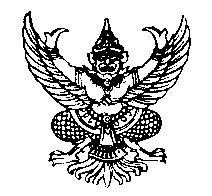 